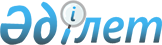 О внесении изменений в решение Аккольского районного маслихата от 23 декабря 2015 года № С 52-1 "О районном бюджете на 2016-2018 годы"Решение Аккольского районного маслихата Акмолинской области от 12 августа 2016 года № С 5-1. Зарегистрировано Департаментом юстиции Акмолинской области 16 августа 2016 года № 5496      Примечание РЦПИ.
В тексте документа сохранена пунктуация и орфография оригинала.

      В соответствии с пунктом 4 статьи 106 Бюджетного кодекса Республики Казахстан от 4 декабря 2008 года, подпунктом 1) пункта 1 статьи 6 Закона Республики Казахстан "О местном государственном управлении и самоуправлении в Республике Казахстан" от 23 января 2001 года, Аккольский районный маслихат РЕШИЛ:

      1. Внести в решение Аккольского районного маслихата "О районном бюджете на 2016-2018 годы" от 23 декабря 2015 года № С 52-1 (зарегистрировано в Реестре государственной регистрации нормативных правовых актов № 5187, опубликовано 15 января 2016 года в газетах "Ақкөл өмірі" и "Знамя Родины KZ" ), следующие изменения:

      пункт 1 изложить в новой редакции:

      "1. Утвердить районный бюджет на 2016-2018 годы, согласно приложениям 1, 2 и 3 соответственно, в том числе на 2016 год в следующих объҰмах:

      1) доходы – 2 721 036,1 тысяч тенге, в том числе:

      налоговые поступления – 652 308 тысяч тенге;

      неналоговые поступления – 9 887 тысяч тенге;

      поступления от продажи основного капитала - 196 160,9 тысяч тенге;

      поступления трансфертов – 1 862 680,2 тысячи тенге;

      2) затраты – 2 729 589,6 тысяч тенге;

      3) чистое бюджетное кредитование – 7 007,6 тысяч тенге, в том числе:

      бюджетные кредиты - 12 726,6 тысяч тенге;

      погашение бюджетных кредитов – 5 719 тысяч тенге;

      4) сальдо по операциям с финансовыми активами – 0,0 тысяч тенге;

      5) дефицит (профицит) бюджета – - 15 561,1 тысяч тенге;

      6) финансирование дефицита (использование профицита) бюджета – 15 561,1 тысяч тенге.

      приложения 1, 4, 5, 7 к указанному решению изложить в новой редакции согласно приложениям 1, 2, 3, 4 к настоящему решению.

      2. Настоящее решение вступает в силу со дня государственной регистрации в Департаменте юстиции Акмолинской области и вводится в действие с 1 января 2016 года.



      СОГЛАСОВАНО



      12 августа 2016 года

 Районный бюджет на 2016 год Целевые трансферты и бюджетные кредиты из республиканского бюджета на 2016 год Целевые трансферты из областного бюджета бюджетам районов (городов областного значения) на 2016 год Перечень бюджетных программ города районного значения, посҰлка, села, сельского округа на 2016 год
					© 2012. РГП на ПХВ «Институт законодательства и правовой информации Республики Казахстан» Министерства юстиции Республики Казахстан
				
      Председатель сессии Аккольского
районного маслихата

А.Мананбаева

      Секретарь Аккольского
районного маслихата

Д.Салыбекова

      Аким Аккольского района

Т.К.Едигенов
Приложение 1
к решению Аккольского
районного маслихата 
от 12 августа 2016 года
№ С 5-1Приложение 1
к решению Аккольского
районного маслихата 
 от 23 декабря 2015 года
№ С 52-1Категория

Категория

Категория

Категория

Сумма, тысяч тенге

Класс

Класс

Класс

Сумма, тысяч тенге

Подкласс

Подкласс

Подкласс

Сумма, тысяч тенге

Наименование

Наименование

Сумма, тысяч тенге

1

2

3

4

5

I. ДОХОДЫ

2 721 036,1

1

Налоговые поступления

652 308,0

01

Подоходный налог 

69 200,0

2

Индивидуальный подоходный налог

69 200,0

03

Социальный налог

227 752,0

1

Социальный налог

227 752,0

04

Налоги на собственность

298 956,0

1

Налоги на имущество

211 243,0

3

Земельный налог

20 663,0

4

Налог на транспортные средства

62 500,0

5

Единый земельный налог

4 550,0

05

Внутренние налоги на товары, работы и услуги

50 400,0

2

Акцизы

4 400,0

3

Поступления за использование природных и других ресурсов

26 000,0

4

Сборы за ведение предпринимательской и профессиональной деятельности

20 000,0

08

Обязательные платежи, взимаемые за совершение юридически значимых действий и (или) выдачу документов уполномоченными на то государственными органами или должностными лицами

6 000,0

1

Государственная пошлина

6 000,0

2

Неналоговые поступления

9 887,0

01

Доходы от государственной собственности

6 006,0

1

Поступления части чистого дохода государственных предприятий

32,0

5

Доходы от аренды имущества, находящегося в государственной собственности

5 966,0

7

Вознаграждения по кредитам, выданным из государственного бюджета

8,0

02

Поступления от реализации товаров (работ, услуг) государственными учреждениями, финансируемыми из государственного бюджета

90,0

1

Поступления от реализации товаров (работ, услуг) государственными учреждениями, финансируемыми из государственного бюджета

90,0

04

Штрафы, пени, санкции, взыскания, налагаемые государственными учреждениями, финансируемыми из государственного бюджета, а также содержащимися и финансируемыми из бюджета (сметы расходов) Национального Банка Республики Казахстан

70,0

1

Штрафы, пени, санкции, взыскания, налагаемые государственными учреждениями, финансируемыми из государственного бюджета, а также содержащимися и финансируемыми из бюджета (сметы расходов) Национального Банка Республики Казахстан, за исключением поступлений от организаций нефтяного сектора 

70,0

06

Прочие неналоговые поступления

3 721,0

1

Прочие неналоговые поступления

3 721,0

3

Поступления от продажи основного капитала

196 160,9

01

Продажа государственного имущества, закрепленного за государственными учреждениями

9 917,0

1

Продажа государственного имущества, закрепленного за государственными учреждениями

9 917,0

03

Продажа земли и нематериальных активов

186 243,9

1

Продажа земли

186 243,9

4

Поступления трансфертов 

1 862 680,2

02

Трансферты из вышестоящих органов государственного управления

1 862 680,2

2

Трансферты из областного бюджета

1 862 680,2

Функциональная группа

Функциональная группа

Функциональная группа

Функциональная группа

Сумма

Администратор бюджетных программ

Администратор бюджетных программ

Администратор бюджетных программ

Сумма

Программа

Программа

Сумма

Наименование

Сумма

1

2

3

4

5

II. Затраты

2 729 589,6

01

Государственные услуги общего характера

243 822,1

112

Аппарат маслихата района (города областного значения)

18 252,4

001

Услуги по обеспечению деятельности маслихата района (города областного значения)

17 946,8

003

Капитальные расходы государственного органа 

305,6

122

Аппарат акима района (города областного значения)

79 760,3

001

Услуги по обеспечению деятельности акима района (города областного значения)

79 008,0

003

Капитальные расходы государственного органа 

752,3

123

Аппарат акима района в городе, города районного значения, поселка, села, сельского округа 

106 111,7

001

 Услуги по обеспечению деятельности акима района в городе, города районного значения, поселка, села, сельского округа

101 111,7

022

Капитальные расходы государственного органа 

5 000,0

459

Отдел экономики и финансов района (города областного значения)

24 975,9

001

Услуги по реализации государственной политики в области формирования и развития экономической политики, государственного планирования, исполнения бюджета и управления коммунальной собственностью района (города областного значения)

23 644,3

003

Проведение оценки имущества в целях налогообложения

787,6

010

Приватизация, управление коммунальным имуществом, постприватизационная деятельность и регулирование споров, связанных с этим

325,0

028

Приобретение имущества в коммунальную собственность

219,0

492

Отдел жилищно-коммунального хозяйства, пассажирского транспорта, автомобильных дорог и жилищной инспекции района (города областного значения)

8 063,0

001

Услуги по реализации государственной политики на местном уровне в области жилищно-коммунального хозяйства, пассажирского транспорта, автомобильных дорог и жилищной инспекции 

8 063,0

494

Отдел предпринимательства и промышленности района (города областного значения)

6 658,8

001

Услуги по реализации государственной политики на местном уровне в области развития предпринимательства и промышленности

6 658,8

02

Оборона

3 163,6

122

Аппарат акима района (города областного значения)

3 163,6

005

Мероприятия в рамках исполнения всеобщей воинской обязанности

1 864,0

006

Предупреждение и ликвидация чрезвычайных ситуаций масштаба района (города областного значения)

1 299,6

03

Общественный порядок, безопасность, правовая, судебная, уголовно-исполнительная деятельность

3 240,0

492

Отдел жилищно-коммунального хозяйства, пассажирского транспорта, автомобильных дорог и жилищной инспекции района (города областного значения)

3 240,0

021

Обеспечение безопасности дорожного движения в населенных пунктах

3 240,0

04

Образование

1 839 121,5

464

Отдел образования района (города областного значения)

1 809 428,5

001

Услуги по реализации государственной политики на местном уровне в области образования 

6 744,0

003

Общеобразовательное обучение 

1 422 989,4

004

Информатизация системы образования в государственных учреждениях образования района (города областного значения)

1 000,0

005

Приобретение и доставка учебников, учебно-методических комплексов для государственных учреждений образования района (города областного значения)

21 015,0

006

Дополнительное образование для детей 

56 381,0

009

Обеспечение деятельности организаций дошкольного воспитания и обучения

128 070,7

015

Ежемесячные выплаты денежных средств опекунам (попечителям) на содержание ребенка-сироты (детей-сирот), и ребенка (детей), оставшегося без попечения родителей

14 997,0

018

Организация профессионального обучения

29 127,4

022

Выплата единовременных денежных средств казахстанским гражданам, усыновившим (удочерившим) ребенка (детей)-сироту и ребенка (детей), оставшегося без попечения родителей 

478,0

040

Реализация государственного образовательного заказа в дошкольных организациях образования

125 626,0

067

Капитальные расходы подведомственных государственных учреждений и организаций

3 000,0

465

Отдел физической культуры и спорта района (города областного значения)

29 693,0

017

Дополнительное образование для детей и юношества по спорту

29 693,0

06

Социальная помощь и социальное обеспечение

154 967,1

451

Отдел занятости и социальных программ района (города областного значения)

136 889,1

001

Услуги по реализации государственной политики на местном уровне в области обеспечения занятости и реализации социальных программ для населения

23 590,9

002

Программа занятости

22 295,4

006

Оказание жилищной помощи 

1 100,0

007

Социальная помощь отдельным категориям нуждающихся граждан по решениям местных представительных органов

22 269,0

010

Материальное обеспечение детей-инвалидов, воспитывающихся и обучающихся на дому

933,0

011

Оплата услуг по зачислению, выплате и доставке пособий и других социальных выплат

496,0

014

Оказание социальной помощи нуждающимся гражданам на дому

39 309,6

016

Государственные пособия на детей до 18 лет

6 094,0

017

Обеспечение нуждающихся инвалидов обязательными гигиеническими средствами и предоставление услуг специалистами жестового языка, индивидуальными помощниками в соответствии с индивидуальной программой реабилитации инвалида

6 090,0

021

Капитальные расходы государственного органа 

2 100,0

023

Обеспечение деятельности центров занятости населения

996,0

025

Внедрение обусловленной денежной помощи по проекту Өрлеу

5 064,9

050

Реализация Плана мероприятий по обеспечению прав и улучшению качества жизни инвалидов в Республике Казахстан на 2012 – 2018 годы

4 776,0

054

Размещение государственного социального заказа в неправительственном секторе

1 774,3

464

Отдел образования района (города областного значения)

16 791,0

030

Содержание ребенка (детей), переданного патронатным воспитателям

16 791,0

492

Отдел жилищно-коммунального хозяйства, пассажирского транспорта, автомобильных дорог и жилищной инспекции района (города областного значения)

1 287,0

050

Реализация Плана мероприятий по обеспечению прав и улучшению качества жизни инвалидов в Республике Казахстан на 2012 – 2018 годы

1 287,0

07

Жилищно-коммунальное хозяйство

83 405,4

123

Аппарат акима района в городе, города районного значения, поселка, села, сельского округа

54 168,4

007

Организация сохранения государственного жилищного фонда города районного значения, поселка, села, сельского округа

150,0

008

Освещение улиц населенных пунктов

30 501,0

009

Обеспечение санитарии населенных пунктов

2 590,9

010

Содержание мест захоронений и погребение безродных

356,0

011

Благоустройство и озеленение населенных пунктов

13 955,3

014

Организация водоснабжения населенных пунктов

6 615,2

467

Отдел строительства района (города областного значения)

17 032,0

004

Проектирование, развитие и (или) обустройство инженерно-коммуникационной инфраструктуры

12 000,0

005

Развитие коммунального хозяйства

500,0

058

Развитие системы водоснабжения и водоотведения в сельских населенных пунктах

4 532,0

492

Отдел жилищно-коммунального хозяйства, пассажирского транспорта, автомобильных дорог и жилищной инспекции района (города областного значения)

12 205,0

011

Обеспечение бесперебойного теплоснабжения малых городов

6 000,0

012

Функционирование системы водоснабжения и водоотведения

6 205,0

08

Культура, спорт, туризм и информационное пространство

180 329,7

123

Аппарат акима района в городе, города районного значения, поселка, села, сельского округа

2 359,0

028

Реализация физкультурно-оздоровительных и спортивных мероприятий на местном уровне

2 359,0

455

Отдел культуры и развития языков района (города областного значения)

110 672,1

001

Услуги по реализации государственной политики на местном уровне в области развития языков и культуры

6 919,9

003

Поддержка культурно-досуговой работы

55 313,0

006

Функционирование районных (городских) библиотек

38 923,0

007

Развитие государственного языка и других языков народа Казахстана

8 427,9

032

Капитальные расходы подведомственных государственных учреждений и организаций

1 088,3

456

Отдел внутренней политики района (города областного значения)

30 877,0

001

Услуги по реализации государственной политики на местном уровне в области информации, укрепления государственности и формирования социального оптимизма граждан

9 562,0

002

Услуги по проведению государственной информационной политики

8 500,0

003

Реализация мероприятий в сфере молодежной политики

10 015,0

006

Капитальные расходы государственного органа 

2 800,0

465

Отдел физической культуры и спорта района (города областного значения)

36 421,6

001

Услуги по реализации государственной политики на местном уровне в сфере физической культуры и спорта

5 323,1

006

Проведение спортивных соревнований на районном (города областного значения) уровне

2 100,0

007

Подготовка и участие членов сборных команд района (города областного значения) по различным видам спорта на областных спортивных соревнованиях

28 998,5

09

Топливно-энергетический комплекс и недропользование

2 800,0

467

Отдел строительства района (города областного значения)

2 800,0

009

Развитие теплоэнергетической системы

2 800,0

10

Сельское, водное, лесное, рыбное хозяйство, особо охраняемые природные территории, охрана окружающей среды и животного мира, земельные отношения

84 408,1

459

Отдел экономики и финансов района (города областного значения)

5 732,0

099

Реализация мер по оказанию социальной поддержки специалистов

5 732,0

462

Отдел сельского хозяйства района (города областного значения)

19 324,0

001

Услуги по реализации государственной политики на местном уровне в сфере сельского хозяйства

19 324,0

463

Отдел земельных отношений района (города областного значения)

7 892,0

001

Услуги по реализации государственной политики в области регулирования земельных отношений на территории района (города областного значения)

7 892,0

473

Отдел ветеринарии района (города областного значения)

51 460,1

001

Услуги по реализации государственной политики на местном уровне в сфере ветеринарии

11 894,5

005

Обеспечение функционирования скотомогильников (биотермических ям)

191,7

007

Организация отлова и уничтожения бродячих собак и кошек

735,0

010

Проведение мероприятий по идентификации сельскохозяйственных животных 

691,9

011

Проведение противоэпизоотических мероприятий

35 947,0

047

Возмещение владельцам стоимости обезвреженных (обеззараженных) и переработанных без изъятия животных, продукции и сырья животного происхождения, представляющих опасность для здоровья животных и человека

2 000,0

11

Промышленность, архитектурная, градостроительная и строительная деятельность

12 120,0

467

Отдел строительства района (города областного значения)

6 726,0

001

Услуги по реализации государственной политики на местном уровне в области строительства

6 726,0

468

Отдел архитектуры и градостроительства района (города областного значения)

5 394,0

001

Услуги по реализации государственной политики в области архитектуры и градостроительства на местном уровне 

5 394,0

12

Транспорт и коммуникации

107 130,0

123

 Аппарат акима района в городе, города районного значения, поселка, села, сельского округа

60 730,0

013

Обеспечение функционирования автомобильных дорог в городах районного значения, поселках, селах, сельских округах

60 730,0

492

Отдел жилищно-коммунального хозяйства, пассажирского транспорта, автомобильных дорог и жилищной инспекции района (города областного значения)

46 400,0

023

Обеспечение функционирования автомобильных дорог 

40 000,0

024

Организация внутрипоселковых (внутригородских), пригородных и внутрирайонных общественных пассажирских перевозок

6 400,0

13

Прочие

9 620,6

123

 Аппарат акима района в городе, города районного значения, поселка, села, сельского округа

9 120,6

040

Реализация мер по содействию экономическому развитию регионов в рамках Программы "Развитие регионов" 

9 120,6

459

Отдел экономики и финансов района (города областного значения)

500,0

012

Резерв местного исполнительного органа района (города областного значения) 

500,0

14

Обслуживание долга

8,0

459

Отдел экономики и финансов района (города областного значения)

8,0

021

Обслуживание долга местных исполнительных органов по выплате вознаграждений и иных платежей по займам из областного бюджета

8,0

15

Трансферты

5 453,5

459

Отдел экономики и финансов района (города областного значения)

5 453,5

006

Возврат неиспользованных (недоиспользованных) целевых трансфертов

453,4

051

Трансферты органам местного самоуправления

5 000,0

054

Возврат сумм неиспользованных (недоиспользованных) целевых трансфертов, выделенных из республиканского бюджета за счет целевого трансферта из Национального фонда Республики Казахстан 

0,1

III. Чистое бюджетное кредитование

7 007,6

Бюджетные кредиты

12 726,6

10

Сельское, водное, лесное, рыбное хозяйство, особо охраняемые природные территории, охрана окружающей среды и животного мира, земельные отношения

12 726,6

459

Отдел экономики и финансов района (города областного значения)

12 726,6

018

Бюджетные кредиты для реализации мер социальной поддержки специалистов

12 726,6

Погашение бюджетных кредитов

5 719,0

5

Погашение бюджетных кредитов

5 719,0

1

Погашение бюджетных кредитов

5 719,0

1

Погашение бюджетных кредитов, выданных из государственного бюджета

5 719,0

V. Дефицит (профицит) бюджета 

-15 561,1

VI. Финансирование дефицита (использование профицита) бюджета

15 561,1

Приложение 2
к решению Аккольского
районного маслихата
от 12 августа 2016 года
№ С 5-1Приложение 4
к решению Аккольского районного маслихата
от 23 декабря 2015 года
№ С 52-1Наименование

Сумма, тысяч тенге

1

2

Всего

745 488,9

Целевые текущие трансферты

732 762,9

в том числе:

Аппарат маслихата района (города областного значения)

2 498,0

 Для перехода на новую модель системы оплаты труда гражданских служащих, финансируемых из местных бюджетов, а также выплаты им ежемесячной надбавки за особые условия труда к должностным окладам 

429,0

На повышение уровня оплаты труда административных государственных служащих

2 069,0

Аппарат акима района (города областного значения)

8 904,0

 Для перехода на новую модель системы оплаты труда гражданских служащих, финансируемых из местных бюджетов, а также выплаты им ежемесячной надбавки за особые условия труда к должностным окладам 

766,0

На повышение уровня оплаты труда административных государственных служащих

8 138,0

Аппарат акима района в городе, города районного значения, поселка, села, сельского округа

17 949,0

 Для перехода на новую модель системы оплаты труда гражданских служащих, финансируемых из местных бюджетов, а также выплаты им ежемесячной надбавки за особые условия труда к должностным окладам 

2 977,0

На повышение уровня оплаты труда административных государственных служащих

14 972,0

Отдел экономики и финансов района (города областного значения)

3 648,0

 Для перехода на новую модель системы оплаты труда гражданских служащих, финансируемых из местных бюджетов, а также выплаты им ежемесячной надбавки за особые условия труда к должностным окладам 

281,0

На повышение уровня оплаты труда административных государственных служащих

3 367,0

Отдел жилищно-коммунального хозяйства, пассажирского транспорта, автомобильных дорог и жилищной инспекции района (города областного значения)

2 700,0

Для перехода на новую модель системы оплаты труда гражданских служащих, финансируемых из местных бюджетов, а также выплаты им ежемесячной надбавки за особые условия труда к должностным окладам

165,0

На повышение уровня оплаты труда административных государственных служащих

1 248,0

Установка дорожных знаков и указателей в местах расположения организаций, ориентированных на обслуживание инвалидов 

236,0

 Обустройство пешеходных переходов звуковыми и световыми устройствами в местах расположения организаций, ориентированных на обслуживание инвалидов

1 051,0

Отдел предпринимательства и промышленности района (города областного значения)

1 370,0

Для перехода на новую модель системы оплаты труда гражданских служащих, финансируемых из местных бюджетов, а также выплаты им ежемесячной надбавки за особые условия труда к должностным окладам 

91,0

На повышение уровня оплаты труда административных государственных служащих

1 279,0

Отдел образования района (города областного значения)

607 032,0

На обеспечение экономической стабильности

5 650,0

На реализацию государственного образовательного заказа в дошкольных организациях образования

125 626,0

Для перехода на новую модель системы оплаты труда гражданских служащих, финансируемых из местных бюджетов, а также выплаты им ежемесячной надбавки за особые условия труда к должностным окладам 

474 457,0

На повышение уровня оплаты труда административных государственных служащих

1 299,0

Отдел занятости и социальных программ района (города областного значения)

33 404,9

На внедрение обусловленной денежной помощи по проекту Өрлеу

5 054,6

На увеличение норм обеспечения инвалидов обязательными гигиеническими средствами

4 776,0

Для перехода на новую модель системы оплаты труда гражданских служащих, финансируемых из местных бюджетов, а также выплаты им ежемесячной надбавки за особые условия труда к должностным окладам 

16 608,0

На повышение уровня оплаты труда административных государственных служащих

3 337,0

На размещение государственного социального заказа в неправительственном секторе 

1 774,3

На содержание штатной численности отделов регистрации актов гражданского состояния

1 855,0

Отдел культуры и развития языков района (города областного значения)

27 181,0

Для перехода на новую модель системы оплаты труда гражданских служащих, финансируемых из местных бюджетов, а также выплаты им ежемесячной надбавки за особые условия труда к должностным окладам 

25 896,0

На повышение уровня оплаты труда административных государственных служащих

1 285,0

Отдел внутренней политики района (города областного значения)

3 032,0

Для перехода на новую модель системы оплаты труда гражданских служащих, финансируемых из местных бюджетов, а также выплаты им ежемесячной надбавки за особые условия труда к должностным окладам 

1 800,0

На повышение уровня оплаты труда административных государственных служащих

1 232,0

Отдел физической культуры и спорта района (города областного значения)

11 839,0

На повышение уровня оплаты труда административных государственных служащих

984,0

 Для перехода на новую модель системы оплаты труда гражданских служащих, финансируемых из местных бюджетов, а также выплаты им ежемесячной надбавки за особые условия труда к должностным окладам 

10 855,0

Отдел сельского хозяйства района (города областного значения)

3 433,0

Для перехода на новую модель системы оплаты труда гражданских служащих, финансируемых из местных бюджетов, а также выплаты им ежемесячной надбавки за особые условия труда к должностным окладам 

629,0

На повышение уровня оплаты труда административных государственных служащих

2 804,0

Отдел земельных отношений района (города областного значения)

1 593,0

Для перехода на новую модель системы оплаты труда гражданских служащих, финансируемых из местных бюджетов, а также выплаты им ежемесячной надбавки за особые условия труда к должностным окладам 

91,0

На повышение уровня оплаты труда административных государственных служащих

1 502,0

Отдел ветеринарии района (города областного значения)

5 707,0

Для перехода на новую модель системы оплаты труда гражданских служащих, финансируемых из местных бюджетов, а также выплаты им ежемесячной надбавки за особые условия труда к должностным окладам 

74,0

На повышение уровня оплаты труда административных государственных служащих

1 321,0

На содержание подразделений местных исполнительных органов агропромышленного комплекса

4 312,0

Отдел строительства района (города областного значения)

1 410,0

Для перехода на новую модель системы оплаты труда гражданских служащих, финансируемых из местных бюджетов, а также выплаты им ежемесячной надбавки за особые условия труда к должностным окладам 

158,0

На повышение уровня оплаты труда административных государственных служащих

1 252,0

Отдел архитектуры и градостроительства района (города областного значения)

1 062,0

Для перехода на новую модель системы оплаты труда гражданских служащих, финансируемых из местных бюджетов, а также выплаты им ежемесячной надбавки за особые условия труда к должностным окладам

99,0

На повышение уровня оплаты труда административных государственных служащих

963,0

Бюджетные кредиты

12 726,0

в том числе:

Отдел экономики и финансов района (города областного значения)

12 726,0

Бюджетные кредиты для реализации мер социальной поддержки специалистов

12 726,0

Приложение 3
к решению Аккольского
районного маслихата 
 от 12 августа 2016 года
№ С 5-1Приложение 5
к решению Аккольского
районного маслихата 
 от 23 декабря 2015 года
№ С 52-1Наименование

Сумма, тысяч тенге

1

2

Всего

126 450,3

Целевые текущие трансферты

111 650,3

в том числе:

Отдел образования района (города областного значения)

13 310,0

На приобретение электронных учебников для школ 

1 125,0

На содержание ребенка (детей), переданного патронатным воспитателям

12 185,0

Отдел занятости и социальных программ района (города областного значения)

828,6

На выплату единовременной материальной помощи к 71-годовщине Победы в Великой Отечественной войне

828,6

Отдел ветеринарии района (города областного значения)

38 138,7

На проведение мероприятий по очагам сибиреязвенных захоронений

191,7

 Возмещение (до 50%) стоимости сельскохозяйственных животных (крупного и мелкого рогатого скота) больных бруцеллезом направленных на санитарный убой

2 000,0

На проведение противоэпизоотических мероприятий

35 947,0

Отдел физической культуры и спорта района (города областного значения)

23 373,0

В связи с передачей расходов детских юношеских спортивных школ из областного бюджета на районные (городские) бюджеты 

23 373,0

Отдел жилищно-коммунального хозяйства, пассажирского транспорта, автомобильных дорог и жилищной инспекции района (города областного значения)

36 000,0

На ремонт автомобильных дорог 

30 000,0

На подготовку к отопительному сезону теплоснабжающим предприятиям

6 000,0

Целевые трансферты на развитие

14 800,0

в том числе:

Отдел строительства района (города областного значения)

14 800,0

На проектирование, развитие и (или) обустройство инженерно-коммуникационной инфраструктуры

12 000,0

На развитие теплоэнергетической системы

2 800,0

Приложение 4
к решению Аккольского
районного маслихата 
от 12 августа 2016 года
№ С 5-1Приложение 7
к решению Аккольского
районного маслихата 
от 23 декабря 2015 года
№ С 52-1Функциональная группа

Функциональная группа

Функциональная группа

Функциональная группа

Сумма тысяч тенге

Администратор бюджетных программ

Администратор бюджетных программ

Администратор бюджетных программ

Сумма тысяч тенге

Программа

Программа

Сумма тысяч тенге

Наименование

Сумма тысяч тенге

1

2

3

4

5

II. Затраты

232 489,7

01

Государственные услуги общего характера

106 111,7

123

Аппарат акима района в городе, города районного значения, поселка, села, сельского округа

106 111,7

001

 Услуги по обеспечению деятельности акима района в городе, города районного значения, поселка, села, сельского округа

101 111,7

Аппарат акима города Акколь 

22 866,2

Аппарат акима аула Азат Аккольского района

9 176,0

Аппарат акима Карасайского аульного округа Аккольского района

11 357,8

Аппарат акима Кенесского сельского округа Аккольского района

11 073,7

Аппарат акима Наумовского сельского округа Аккольского района

9 023,8

Аппарат акима Новорыбинского сельского округа Аккольского района

8 967,2

Аппарат акима Енбекского аульного округа Аккольского района

8 811,0

Аппарат акима Урюпинского сельского округа Аккольского района

10 802,0

Аппарат акима Жалгызкарагайского аульного округа Аккольского района

9 034,0

022

Капитальные расходы государственного органа 

5 000,0

Аппарат акима города Акколь 

2 500,0

Аппарат акима Карасайского аульного округа Аккольского района

2 500,0

07

Жилищно-коммунальное хозяйство

54 168,4

123

Аппарат акима района в городе, города районного значения, поселка, села, сельского округа

54 168,4

007

Организация сохранения государственного жилищного фонда города районного значения, поселка, села, сельского округа

150,0

Аппарат акима города Акколь 

150,0

008

Освещение улиц населенных пунктов

30 501,0

Аппарат акима города Акколь 

30 501,0

009

Обеспечение санитарии населенных пунктов

2 590,9

Аппарат акима города Акколь 

2 590,9

010

Содержание мест захоронений и погребение безродных

356,0

Аппарат акима города Акколь 

356,0

011

Благоустройство и озеленение населенных пунктов

13 955,3

Аппарат акима города Акколь 

13 095,3

Аппарат акима Карасайского аульного округа Аккольского района

330,0

Аппарат акима Новорыбинского сельского округа Аккольского района

270,0

Аппарат акима Енбекского аульного округа Аккольского района

260,0

014

Организация водоснабжения населенных пунктов

6 615,2

Аппарат акима Новорыбинского сельского округа Аккольского района

1 236,1

Аппарат акима Енбекского аульного округа Аккольского района

1 902,5

Аппарат акима Карасайского аульного округа Аккольского района

180,6

Аппарат акима Жалгызкарагайского аульного округа Аккольского района

142,0

Аппарат акима Наумовского сельского округа Аккольского района

2 722,0

Аппарат акима аула Азат Аккольского района

42,4

Аппарат акима Урюпинского сельского округа Аккольского района

182,4

Аппарат акима Кенесского сельского округа Аккольского района

207,2

08

Культура, спорт, туризм и информационное пространство

2 359,0

123

Аппарат акима района в городе, города районного значения, поселка, села, сельского округа

2 359,0

028

Реализация физкультурно-оздоровительных и спортивных мероприятий на местном уровне

2 359,0

Аппарат акима города Акколь

1 500,0

Аппарат акима аула Азат Аккольского района

734,0

Аппарат акима Карасайского аульного округа Аккольского района

125,0

12

Транспорт и коммуникации

60 730,0

123

Аппарат акима района в городе, города районного значения, поселка, села, сельского округа

60 730,0

013

 Обеспечение функционирования автомобильных дорог в городах районного значения, поселках, селах, сельских округах

60 730,0

Аппарат акима города Акколь

56 130,0

Аппарат акима аула Азат Аккольского района

800,0

Аппарат акима Урюпинского сельского округа Аккольского района

3 000,0

Аппарат акима Енбекского аульного округа Аккольского района

800,0

13

Прочие

9 120,6

123

Аппарат акима района в городе, города районного значения, поселка, села, сельского округа

9 120,6

040

Реализация мер по содействию экономическому развитию регионов в рамках Программы "Развитие регионов" 

9 120,6

Аппарат акима аула Азат Аккольского района

821,4

Аппарат акима Карасайского аульного округа Аккольского района

1 086,4

Аппарат акима Кенесского сельского округа Аккольского района

1 952,0

Аппарат акима Наумовского сельского округа Аккольского района

1 009,2

Аппарат акима Новорыбинского сельского округа Аккольского района

1 030,9

Аппарат акима Енбекского аульного округа Аккольского района

917,7

Аппарат акима Урюпинского сельского округа Аккольского района

1 650,0

Аппарат акима Жалгызкарагайского аульного округа Аккольского района

653,0

